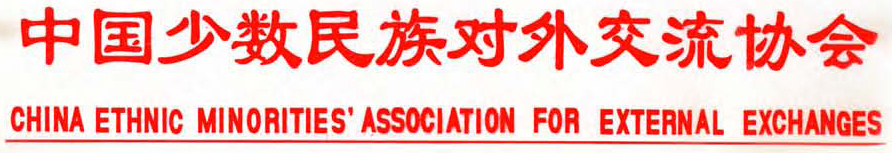 中文名称：中国少数民族对外交流协会英文名称：China Ethnic Minorities’ Association For External Exchanges （CEMAFEE）   成立日期：1992年   地    址: 中国北京西城区复兴门内大街甲49号 100800   电话/传真：86-10-6650 8404 / 6602 4925   联系邮箱：CEMAFEE1992@gmail.com    协会简介：中国少数民族对外交流协会（以下简称协会）成立于1992年，是专门为服务少数民族和民族地区开展民间对外交往而设立的全国性非政府组织。协会长期关注少数民族权利保护和少数民族地区经济、社会发展，尤其关注中国少数民族传统文化的保护与发展。协会积极参与少数民族权利保护和民族地区经济、社会、文化发展相关的制度建设进程，积极推动民族文化走向世界，服务于加快民族地区经济、社会发展和促进少数民族权利保护。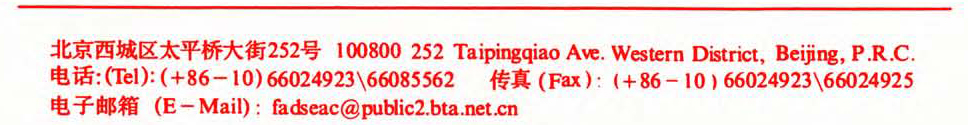 中国少数民族对外交流协会向联合国经济、社会及文化权利委员会提交的中国履约情况非政府组织报告1．作为致力于促进中国少数民族权利保护和民族地区经济、社会、文化发展的非政府组织，我们非常关注2014年5月联合国经济、社会及文化权利委员会将对中国第二次履约报告的审议。我们认为，多年来，中国在促进和保障少数民族经济、社会和文化权利方面，做出了很大努力，取得了显著成效，但同时也还存在一些问题。2．我们注意到，为加强少数民族经济、社会发展和文化保护与传承，中国近年来出台了不少政策措施。有涵盖整个民族地区的全局性举措，如《实施〈中华人民共和国民族区域自治法〉若干规定》，还有为8个民族省区制定的专项政策，如促进西藏、新疆、宁夏、广西、云南边境地区以及青海等省藏区发展的政策文件；有促进经济快速发展、保障改善民生的优惠政策，如扶持民族贸易和民族特需商品生产的优惠政策，还有支持社会事业发展的具体举措，如关于少数民族特色村寨保护与发展、繁荣发展少数民族文化事业的若干意见等；有扶持人口较少民族专项规划等针对特殊群体的政策，也有针对边境地区、牧区、特困民族地区等特定区域的规划。以上这些都为进一步加强和保障少数民族经济、社会和文化权利提供了政策依据，同时，许多工程项目也在少数民族地区组织实施，对促进少数民族和民族地区经济、社会和文化各项事业进一步加快发展起到了积极作用。3．我们注意到，自1999年西部大开发实施以来，民族自治地方目前已全部纳入西部大开发范围，或比照西部大开发政策予以扶持。在发展民族地区现代工业、加强基础设施建设、加大财政支持力度、开展对口支援、扶持民族贸易和特需商品发展、加快边境地区发展、加强扶贫、加强牧区建设等方面，中国取得很大成效。2013年，民族地区主要经济指标比上年都有大幅提高。民族8省区GDP总计64533亿元，增速为10.7%，公共财政预算收入和支出分别比上年增长13.1%和12.2%，农牧民人均纯收入和城镇居民人均可支配收入分别为6579元和22699元，分别比上年提高13.9%和10.5%。4．我们注意到，在民族传统文化的保护与发展方面，《国务院关于进一步繁荣发展少数民族文化事业的若干意见》、《非物质文化遗产法》、《国家“十二五”时期文化改革发展规划纲要》、《少数民族事业“十二五”规划》等法律和政策文件中，都对加快少数民族和民族地区公共文化基础设施建设，发展以少数民族语言为载体的新闻出版和广播影视事业，挖掘和保护少数民族文化遗产、文化典籍，尊重和保护少数民族语言文字，发展少数民族教育事业等事项，作出了部署。同时，多项丰富和发展少数民族文化生活的工程项目进行实施，如广播电视村村通工程、文化资源信息共享工程、非物质文化遗产保护工程、图书馆和文化馆（站）建设工程等。5．我们赞赏地看到，2013年10月，习近平主席在给中央民族大学附属中学全校学生的回信中指出，“我国各族人民同呼吸、共命运、心连心的奋斗历程是中华民族强大凝聚力和非凡创造力的重要源泉。我国各民族多姿多彩的文化是中华文明的重要组成部分”，强调要“促进民族团结进步、实现共同繁荣发展”。6．我们赞赏中国政府所做的努力。但我们也注意到，少数民族地区经济、社会发展，传统文化保护和发展方面还面临着一些现实的困难和挑战。例如：目前，中国80%的贫困人口集中在西部地区，民族地区人均GDP只有全国平均水平的78％；民族地区的城镇化率远低于全国平均水平；少数民族地区基础设施建设仍然相对薄弱，尤其一些边疆地区公共文化设施条件建设更为薄弱，当地少数民族群众能够享受到的公共文化服务还很有限等。7．我们建议，中国政府继续加大对少数民族地区经济、社会发展、传统文化保护与发展、教育等方面的投入，并不断根据需要推出新的扶持政策和措施，使牧区、边境地区、人口较少民族聚居地区和少数民族贫困地区农牧民生产生活条件明显改善；加大对少数民族的就业帮扶和创业扶持力度，提高城乡低保标准和补助水平，减少贫困人口，增强少数民族地区自我发展能力。8．我们建议，继续完善民族地区基础设施建设，科学合理规划，推动城市新区建设和旧城改造统筹协调发展，使城镇化与城市公用设施、教育、服务、生产和环境相协调，实现可持续发展。9．我们建议，政府继续推进少数民族文化体制机制的改革和创新，加大吸引社会力量参与少数民族文化产业发展和文化市场竞争的力度，推动少数民族文化产品，特别是民族语言文字类文化产品的保障和供应。10．我们理解，中国正处于经济社会转型期，面临的困难和挑战日趋复杂，需要更多的智慧和资源来解决各种难题。但我们仍然希望，政府能够进一步加大对少数民族地区经济社会发展和传统文化保护与发展工作的重视，采取更多积极措施，更好地保障少数民族权益，圆好“团结梦”、实现“发展梦”、共铸“中国梦”。